Shot Chart 1Shoot from each spot until you make 5 spots (does not have to be in a row).Record how many shots it took you to make 5 in a row for each spot.Record how many free throws you make out of 15 attempts.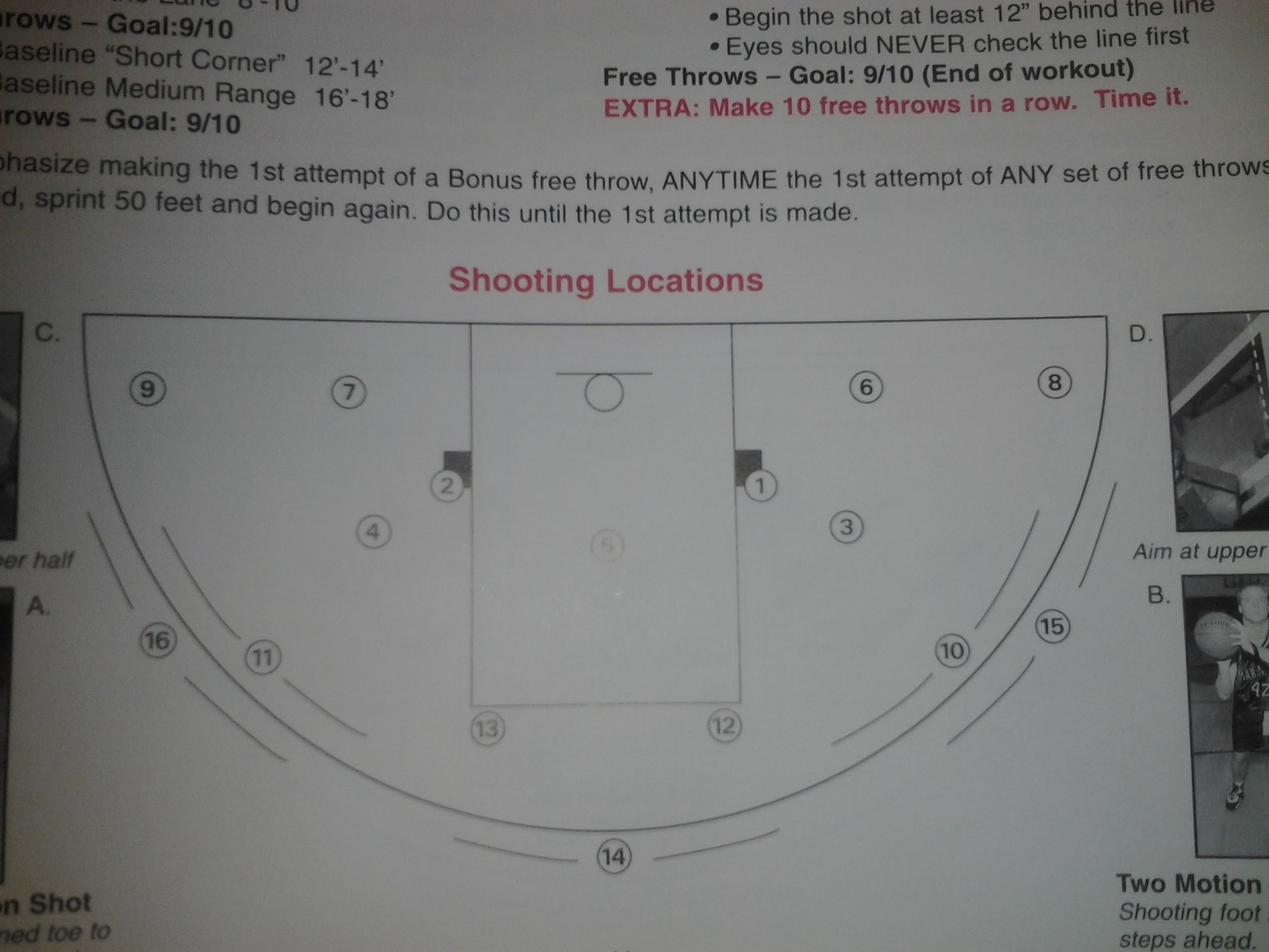 Loc.123456789#takenLoc.10111213141516Free Th#taken    /15